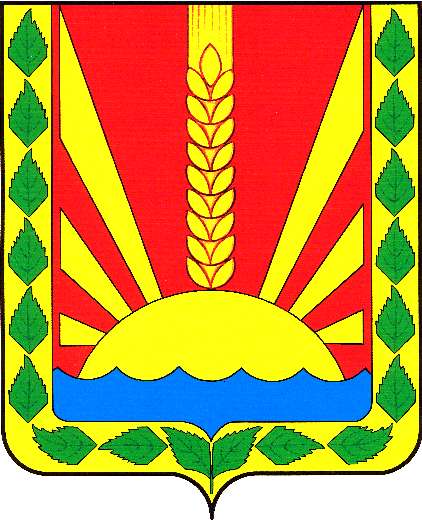 Информационный  вестник Собрания представителей сельского поселения Шентала муниципального района Шенталинский  Самарской областиОФИЦИАЛЬНОЕ ОПУБЛИКОВАНИЕ            Собрание представителей сельского поселения Шентала муниципального района Шенталинский Самарской области ______________________________________ст. Шентала, ул. Вокзальная, 20тел. (8-84652) 2-16-57, тел/факс 2-19-57e-mail:aspshentala@yandex.ruРЕШЕНИЕот 13 марта 2020 года № 150 Об утверждении прогнозного плана ( программы)приватизации имущества  сельского поселения Шенталамуниципального района  Шенталинский Самарской области на 2020 годи на плановый период  2021-2022 годы       В соответствии  с Федеральным законом от 06.10.2003 г. № 131-ФЗ « Об общих принципах организации местного самоуправления в Российской  Федерации», Федеральным  законом от 21.12.2001 г. № 178-ФЗ « О приватизации государственного и  муниципального имущества»,  Уставом сельского поселения  Шентала муниципального района   Шенталинский,    руководствуясь  « Порядком управления и распоряжения  имуществом, находящимся в собственности сельского поселения  Шентала муниципального района Шенталинский»,  утвержденным   решением Собрания представителей сельского поселения Шентала от 05.12.2008 № 84,   Собрание представителей  сельского поселения Шентала муниципального района   Шенталинский   Самарской областиРЕШИЛО:1.  Утвердить  прогнозный план  ( программу) приватизации имущества сельского поселения Шентала муниципального района  Шенталинский   Самарской области на 2020 год и на плановый период 2021-2022 годы (прилагается).2.  Данное решение вступает в силу со дня принятия.3. Опубликовать данное решение в газете  «Вестник поселения Шентала» и на официальном сайте Администрации поселения.Председатель Собрания представителейсельского поселения Шенталамуниципального района Шенталинский Самарской области                                                                Г.П.ГафароваГлава сельского поселения Шенталамуниципального района Шенталинский Самарской области                                                                        В.И.Миханьков                                                                                                                            Приложение                  к Решению  Собрания представителей                                                                                                                сельского поселения Шентала                                                                                                        муниципального района Шенталинский                                                                                                                       Самарской области                           от 13.03.2020 г № 150ПРОГНОЗНЫЙ ПЛАН (ПРОГРАММА)ПРИВАТИЗАЦИИ ИМУЩЕСТВА СЕЛЬСКОГО ПОСЕЛЕНИЯ ШЕНТАЛА МУНИЦИПАЛЬНОГО РАЙОНА ШЕНТАЛИНСКИЙ  САМАРСКОЙ ОБЛАСТИ НА  2020 ГОД  И  НА  ПЛАНОВЫЙ  ПЕРИОД  2021-2022 ГОДЫРаздел № 1.  Основные направления реализации политики в сфере  приватизации имущества сельского поселения Шентала  муниципального района Шенталинский      Основными целями  реализации Прогнозного плана (программы) приватизации являются: повышение  эффективности управления собственностью  муниципального образования, повышение качества функционирования системы распоряжения муниципальной  собственностью, в том числе планирования и реализации процессов приватизации муниципального имущества,  а также увеличение  поступлений в бюджет сельского поселения Шентала муниципального района Шенталинский  в 2020 году и плановом периоде 2021-2022 годов.   Приватизация муниципального имущества  в указанном периоде будет направлена в первую очередь на решение следующих задач:  -  оптимизация структуры  муниципальной собственности;  -  повышение  эффективности использования муниципального имущества;  -  формирование доходов местного бюджета;  -  сокращение состава имущества, не соответствующего  выполнению задач органов местного самоуправления, и т. д.    Основным принципом приватизации имущества сельского поселения Шентала  в 2020 году и плановом периоде 2021-2022 годов будет  обеспечение максимальной бюджетной  эффективности приватизации каждого объекта  муниципального имущества.  Исходя из состава, планируемого  к приватизации  имущества, ожидаемая (планируемая) сумма доходов в местный бюджет на 2020 год  составит не менее 600000 р.  Продавцом приватизируемого  муниципального имущества  выступает   Администрация сельского поселения  Шентала  муниципального района  Шенталинский.  Решение об условиях приватизации  по каждому включенному в прогнозный план (программу) приватизации объекту принимается  в форме  постановления  Администрации сельского поселения Шентала муниципального района  Шенталинский.  Цена подлежащего  приватизации  объекта  муниципального имущества определяется на основании  отчета о его рыночной  стоимости, изготовленного в порядке и в соответствии с нормами  действующего законодательства РФ об оценочной деятельности.  Сумма предполагаемого ( планируемого) дохода от приватизации включенного в прогнозный план (программу) имущества  определяется   путем анализа, и является лишь  прогнозируемой.  Основным и  наиболее  эффективным  планируемым способом приватизации объектов является  продажа муниципального имущества на аукционе, обеспечивающая  установление максимальной цены  имущества именно  на торгах.  Приватизация  в наибольшей степени затронет  малоэффективные объекты муниципальной собственности, требующие больших капитальных  вложений.Раздел 2. Имущество  сельского поселения Шентала  муниципального района Шенталинский Самарской области, приватизация  которого планируется на 2020 год и на плановый период 2021-2022 годовОбъекты недвижимого имущества ( здания, помещения, земельные участки)Об утверждении Положения о порядке расходования средств резервного фонда Администрации сельского поселения Шентала муниципального района Шенталинский Самарской области для ликвидации чрезвычайных ситуацийРассмотрев протест прокуратуры Шенталинского района Самарской области от 14.02.2020 г. №07-03-87/2020, в соответствии с п. 2 статьи 11 и статьей 25 Федерального закона от 21 декабря 1994 г. №68-ФЗ «О защите населения, территорий от чрезвычайных ситуаций природного и техногенного характера», положениями статьи 81 Бюджетного кодекса Российской Федерации, Администрация сельского поселения Шентала муниципального района Шенталинский Самарской областиПОСТАНОВЛЯЕТ:Утвердить прилагаемый Порядок расходования средств резервного фонда Администрации сельского поселения Шентала муниципального района Шенталинский Самарской области для ликвидации чрезвычайных ситуаций (Приложение).Настоящее постановление опубликовать в газете «Вестник поселения Шентала».Настоящее постановление вступает в силу со дня его официального опубликования.Контроль за исполнением настоящего постановления оставляю за собой.Глава сельского поселения Шенталамуниципального района Шенталинский Самарской области                                                         В.И. МиханьковПРИЛОЖЕНИЕк постановлению Администрациисельского поселения Шентала муниципального района Шенталинский Самарской области от 10.03.2020г. №12/1-пПорядок
расходования средств резервного фонда Администрации сельского поселения Шентала муниципального района Шенталинский Самарской области для ликвидации чрезвычайных ситуаций Настоящий Порядок определяет правила использования (выделения и расходования) средств из резервного фонда Администрации сельского поселения Шентала для ликвидации чрезвычайных ситуаций локального и муниципального характера в границах территории сельского поселения Шентала (далее - резервный фонд).Финансирование мероприятий по ликвидации чрезвычайных ситуаций природного и техногенного характера (далее - чрезвычайные ситуации) из резервного фонда производится в тех случаях, когда возникшая чрезвычайная ситуация достигла таких масштабов, при которых собственных средств организаций, юридических лиц, индивидуальных предпринимателей, страховых фондов и других источников недостаточно для ее ликвидации.Возмещение расходов бюджета сельского поселения Шентала, связанных с ликвидацией последствий чрезвычайных ситуаций, произошедших по вине юридических или физических лиц, осуществляется в соответствии с действующим законодательством.При обращении к главе сельского поселения Шентала о выделении средств из резервного фонда (не позднее одного месяца со дня возникновения чрезвычайной ситуации) организации, юридические лица, индивидуальные предприниматели должны указывать данные о количестве погибших и пострадавших людей, размере материального ущерба, размере выделенных и израсходованных на ликвидацию чрезвычайной ситуации средств.Обращение, в котором отсутствуют указанные сведения, возвращается без рассмотрения.По поручению главы сельского поселения Шентала комиссия по предупреждению и ликвидации чрезвычайных ситуаций и обеспечению пожарной безопасности сельского поселения Шентала рассматривает возможность выделения средств из резервного фонда и вносит ему предложения в месячный срок со дня соответствующего поручения.Для рассмотрения данного вопроса обратившиеся организации, юридические лица, индивидуальные предприниматели представляют председателю комиссии по предупреждению и ликвидации чрезвычайных ситуаций и обеспечению пожарной безопасности сельского поселения Шентала документы, обосновывающие размер запрашиваемых средств.В случае непредставления необходимых документов в течение месяца со дня соответствующего поручения главы сельского поселения Шентала вопрос о выделении средств из резервного фонда не рассматривается.При отсутствии или недостаточности средств резервного фонда глава сельского поселения Шентала вправе обратиться в установленном порядке в Правительство Самарской области с просьбой о выделении средств из резервного фонда Правительства Самарской области для ликвидации чрезвычайных ситуаций.Основанием для выделения средств из резервного фонда является постановление Администрации сельского поселения Шентала, в котором указывается размер ассигнований и их целевое расходование.Средства из резервного фонда выделяются для частичного покрытия расходов на финансирование следующих мероприятий по ликвидации чрезвычайных ситуаций локального и муниципального характера: проведение поисковых и аварийно-спасательных работ в зонах чрезвычайных ситуаций;проведение неотложных аварийно-восстановительных работ на объектах жилищно-коммунального хозяйства, социальной сферы, промышленности, энергетики, транспорта и связи, пострадавших в результате чрезвычайной ситуации;закупка, доставка и кратковременное хранение материальных ресурсов для первоочередного жизнеобеспечения пострадавшего населения;развертывание и содержание временных пунктов проживания и питания для пострадавших граждан в течение необходимого срока, но не более одного месяца;оказание единовременной материальной помощи пострадавшим гражданам;оказание гражданам финансовой помощи в связи с утратой ими имущества первой необходимости.Использование средств резервного фонда на другие цели запрещается.Главный специалист (бухгалтер) Администрации сельского поселения Шентала организует учет и осуществляет контроль за целевым расходованием средств резервного фонда.Финансирование мероприятий по восстановлению объектов экономики и территорий, пострадавших в результате чрезвычайных ситуаций, осуществляются за счет собственных средств организаций, средств соответствующих бюджетов и других источников.Номер телефона для сообщений в целях предотвращения террористической и экстремистской деятельности 8 (84652) 2-17-572020пятница13 марта № 8 (278)Учрежден решением № 134 от 25.02.2010 г. Собрания представителей сельского поселения Шентала муниципального района Шенталинский Самарской области№ п/пНаименованиеобъектаАдресместа нахождения имуществаГод  начала строительстваПлощадь, кв.м./ протяженностьМ2/ м.п.Характеристика объектаОбоснование приватизацииПланируемый способ приватизации и предполагаемые сроки  приватизации1Незавершенный строительством одноэтажный жилой дом, общая площадь застройки 166, 2 кв.мСамарская обл., Шенталинский район, ж/д ст. Шентала, ул. Гурьянова, д.192009Объект  в стадии строительства. Общая площадь застройки: 166,2 кв.мСредств на завершение строительства дома в бюджете не имеется. Предполагаемый  (планируемый) доход  от приватизации  объекта составит не менее 395300,00 р.Открытый по форме подачи предложений аукцион, 2020 год2Земельный участокпод объектомСамарская обл., Шенталинский район, ж/д ст. Шентала, ул. Гурьянова, д.19, кв.1895,0Для  проектирования и строительства одноэтажных жилых домовНе используется,  т. к.  находится  под незавершенным строительством дома. Предполагаемый  (планируемый) доход  от приватизации  объекта составит не менее40300,00 р.Открытый по форме подачи предложений аукцион, 2020 год3Земельный участок под объектомСамарская обл., Шенталинский район, ж/д ст. Шентала, ул. Гурьянова, д.19, кв.2884,0Для  проектирования и строительства одноэтажных жилых домовНе используется,  т. к.  находится  под незавершенным строительством дома. Предполагаемый  (планируемый) доход  от приватизации  объекта составит не менее39800,00 р.Открытый по форме подачи предложений аукцион, 2020 год4Незавершенный строительством одноэтажный жилой дом, общая площадь застройки 133, 9 кв.мСамарская обл., Шенталинский район, ж/д ст. Шентала, ул. Петрова, д.422009Объект  в стадии строительства. Общая площадь застройки: 133,9 кв.мСредств на завершение строительства дома в бюджете не имеется. Предполагаемый  (планируемый) доход  от приватизации  объекта составит не менее 40 900,00 р.Открытый по форме подачи предложений аукцион, 2020 год5Земельный участок под объектомСамарская обл., Шенталинский район, ж/д ст. Шентала, ул. Петрова, д.42, кв.1878,0Для  проектирования и строительства одноэтажных жилых домовНе используется,  т. к.  находится  под незавершенным строительством дома. Предполагаемый  (планируемый) доход  от приватизации  объекта составит не менее39500,00 р.Открытый по форме подачи предложений аукцион, 2020 год6Земельный участок под объектомСамарская обл., Шенталинский район, ж/д ст. Шентала, ул. Петрова, д.42, кв.2885,0Для  проектирования и строительства одноэтажных жилых домовНе используется,  т. к.  находится  под незавершенным строительством дома. Предполагаемый  (планируемый) доход  от приватизации  объекта составит не менее39800,00 р.Открытый по форме подачи предложений аукцион, 2020 год                Администрация          сельского поселения Шенталамуниципального района Шенталинский                  Самарской областиПОСТАНОВЛЕНИЕ               от   10.03.2020г. №12/1-пул. Вокзальная, д. 20, ж/д ст. Шентала,Шенталинский район, Самарская область, 446910тел.: (84652) 2-17-57;  тел./факс: (84652)2-19-57;                                          e-mail: ASPshentala@yandex.ruСоучредители:1.Администрация сельского поселения Шентала муниципального района Шенталинский Самарской области; (446910, Самарская область, Шенталинский район, ст. Шентала, ул. Вокзальная, 20);2.Собрание представителей сельского поселения Шентала муниципального района Шенталинский Самарской области (446910, Самарская область, Шенталинский район, ст. Шентала, ул. Вокзальная, 20).Напечатано в АСП Шентала муниципального района Шенталинский Самарской области.446910, Самарская область, Шенталинский район, ст. Шентала, ул. Вокзальная, 20. Тираж 100 экземпляров. Бесплатно.Ответственный за выпуск газеты - глава сельского поселения В.И. Миханьков, ответственный за набор – заместитель главы сельского поселения – Анкин П.В.. Тел. главы АСП Шентала: 2-16-57, ведущий специалист – 2-17-57Периодичность выпуска газеты «Вестник поселения Шентала»- не реже одного раза в месяц